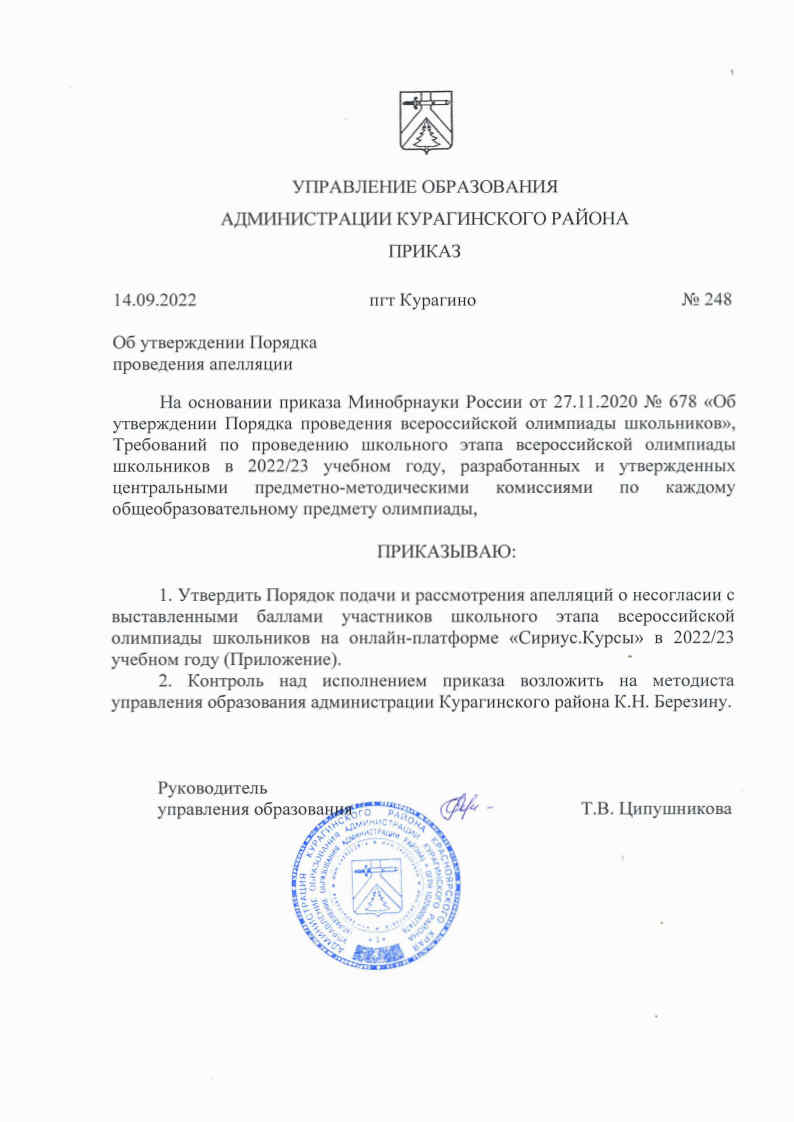 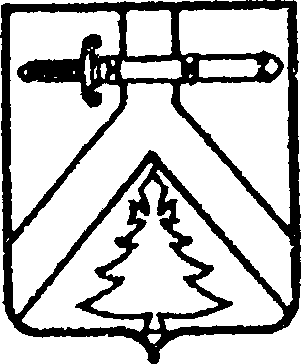 УПРАВЛЕНИЕ ОБРАЗОВАНИЯАДМИНИСТРАЦИИ КУРАГИНСКОГО РАЙОНАПРИКАЗ14.09.2022                                     пгт Курагино                                            № 248Об утверждении Порядка проведения апелляцииНа основании приказа Минобрнауки России от 27.11.2020 № 678 «Об утверждении Порядка проведения всероссийской олимпиады школьников», Требований по проведению школьного этапа всероссийской олимпиады школьников в 2022/23 учебном году, разработанных и утвержденных центральными предметно-методическими комиссиями по каждому общеобразовательному предмету олимпиады, ПРИКАЗЫВАЮ:1. Утвердить Порядок подачи и рассмотрения апелляций о несогласии с выставленными баллами участников школьного этапа всероссийской олимпиады школьников на онлайн-платформе «Сириус.Курсы» в 2022/23 учебном году (Приложение).2. Контроль над исполнением приказа возложить на методиста управления образования администрации Курагинского района К.Н. Березину.Руководитель управления образования                                                 Т.В. ЦипушниковаПриложение к приказу управления образования Курагинского района     от 14.09.2022 № 248Порядок подачи и рассмотрения апелляций о несогласии с выставленными 
баллами участников школьного этапа всероссийской олимпиады школьников на онлайн-платформе «Сириус.Курсы» в 2022/23 учебном году Настоящий Порядок определяет порядок подачи и рассмотрения апелляций о несогласии с выставленными баллами участников школьного этапа всероссийской олимпиады школьников в Красноярском крае в 2022/23 учебном году, проводимого с использованием информационного ресурса «Онлайн-курсы Образовательного центра «Сириус» в информационно-телекоммуникационной сети Интернет (далее – платформа «Сириус.Курсы», олимпиада).Порядок разработан в соответствии с Порядком проведения всероссийской олимпиады школьников, утвержденным приказом Министерства просвещения Российской Федерации от 27.11.2020 № 678 
«Об утверждении Порядка проведения всероссийской олимпиады школьников» и Требованиями по проведению школьного этапа всероссийской олимпиады школьников в 2022/23 учебном году, разработанными и утвержденными центральными предметно-методическими комиссиями по каждому общеобразовательному предмету олимпиады.1. Участник олимпиады вправе подать апелляцию о несогласии 
с выставленными баллами (далее – апелляция) в апелляционную комиссию 
по соответствующему образовательному предмету.2. Для проведения апелляции участник олимпиады подает письменное заявление по установленной форме (приложение № 1). Заявление подписывается участником олимпиады, сканируется и размещается в форме по ссылке: https://forms.gle/64fQNUNKQvoCUXmz5 в сроки, установленные для подачи апелляции.Заявление, поданное по истечении установленного регламентом срока или с нарушением формы апелляции, не рассматривается.Участник вправе просить о рассмотрении апелляции без его участия, письменно указав об этом в заявлении на апелляцию или в самостоятельном заявлении.3. Апелляция подается после ознакомления с критериями оценивания, изучения текстовых разборов и видеоразборов заданий, опубликованных на сайте siriusolymp.ru, и только в случае возникновения несогласия с выставленными баллами.При этом участник олимпиады при наличии вопросов по результатам оценивания ответов на олимпиадные задания в течение 1 рабочего дня после публикации предварительных результатов обращается к учителю, курирующему данный общеобразовательный предмет в школе, для получения обоснованного на основе критериев оценки олимпиадных заданий объяснения по интересующему вопросу, в том числе о результате участия в олимпиаде. 4. Если после объяснений учителя у участника олимпиады остается несогласие с выставленными баллами, он подает письменное заявление по установленной форме (приложение № 1) в школьную апелляционную комиссию.5. Состав апелляционных комиссий по каждому общеобразовательному предмету формируется из представителей органов исполнительной власти Красноярского края, осуществляющих государственное управление в сфере образования, органов исполнительной власти Красноярского края, осуществляющих переданные полномочия, учредителей образовательных организаций, органов местного самоуправления, организаций, осуществляющих образовательную деятельность, научных, общественных и иных организаций и объединений и утверждается министерством образования Красноярского края (организатором олимпиады).5.1. Апелляционная комиссия:принимает и рассматривает апелляции участников олимпиады;принимает по результатам рассмотрения апелляции решение об отклонении или об удовлетворении апелляции («отклонить апелляцию, сохранив количество баллов», «удовлетворить апелляцию с понижением количества баллов», «удовлетворить апелляцию с повышением количества баллов»);информирует участников олимпиады о принятом решении.При этом в случае удовлетворения апелляции количество ранее выставленных баллов может измениться как в сторону увеличения, так и в сторону уменьшения.5.2. Общее руководство работой апелляционной комиссии осуществляется ее председателем. В случае равенства голосов решающим является голос председателя апелляционной комиссии.6. Апелляционная комиссия не рассматривает апелляции по вопросам содержания и структуры олимпиадных заданий, критериев и методики оценивания их выполнения. Черновики при проведении апелляции не рассматриваются.7. Апелляционная комиссия рассматривает оценивание только тех олимпиадных заданий, которые указаны в апелляции.Ответственное лицо за проведение апелляции со стороны оргкомитета составляет график рассмотрения апелляций, уведомляет о времени апелляции каждого участника олимпиады, подавшего заявление на апелляцию, 8. Рассмотрение апелляций происходит в строгом соответствии с графиком.9. Время рассмотрения апелляции составляет не более 10 минут на одного участника.10. В случае неявки по уважительным причинам (болезни или иных обстоятельств), подтвержденным документально, участника, не просившего о рассмотрении апелляции без его участия, рассмотрение апелляции по существу проводится без его участия.11. В случае неявки без объяснения причин участника, не просившего о рассмотрении апелляции без его участия, на процедуру рассмотрения апелляции заявление на апелляцию считается недействительным и рассмотрение апелляции по существу не проводится.12. Рассмотрение апелляции проводится в спокойной и доброжелательной обстановке. Участнику олимпиады, подавшему апелляцию, предоставляется возможность убедиться в том, что его работа проверена и оценена в соответствии с критериями и методикой оценивания, разработанными Центральной предметно-методической комиссией для соответствующего предмета.13. Решение апелляционной комиссии оформляется протоколами, которые подписываются членами апелляционной комиссии, по установленной форме (приложение № 2).Участник олимпиады, подавший заявление на апелляцию, в устной форме подтверждает, что ознакомлен с результатами рассмотрения апелляции.Секретарь апелляционной комиссии делает отметку в протоколе рассмотрения апелляции об ознакомлении участника олимпиады, подавшего заявление на апелляцию, с результатами рассмотрения апелляции.14. Протоколы передаются председателю жюри для внесения соответствующих изменений в рейтинговую таблицу, итоговый протокол и отчетную документацию для определения победителей и призеров школьного этапа олимпиады.15. Решение апелляционной комиссии является окончательным.Приложение № 1к порядку подачи и рассмотрения апелляций 
о несогласии с выставленными баллами участников школьного этапа всероссийской олимпиады школьников на онлайн-платформе «Сириус.Курсы» в Красноярском крае в 2022/23 учебном годуФорма заявления участника олимпиады на апелляциюПредседателю апелляционной комиссии школьного этапа всероссийской олимпиады школьников по ___________________ученика(цы) _______________классакод участника (цы)________________________________________________________________________________(полное название образовательной организации)________________________________________________________________           (фамилия, имя, отчество)Конт. тел. участника______________ЗАЯВЛЕНИЕПрошу Вас пересмотреть количество баллов за выполненное(ые) на онлайн-платформе «Сириус.Курсы» олимпиадное(ые) задание(я) __________________________________________________________________,(указывается олимпиадное(ые) задание(я) и вопрос)так как я не согласен с выставленными мне баллами по следующим основаниям:
__________________________________________________________________ (указывается обоснование своего заявления)____________________________________________________________________________________________________________________________________ __________________________________________________________________Приложение № 2к порядку подачи и рассмотрения апелляций 
о несогласии с выставленными баллами участников школьного этапа всероссийской олимпиады школьников на онлайн-платформе «Сириус.Курсы» в Красноярском крае в 2022/23 учебном годуПРОТОКОЛ № _____рассмотрения апелляции участника школьного этапа всероссийской олимпиады школьников в Красноярском крае
 по ________________________________________(Ф.И.О. полностью)ученика(цы)            класса  ___________________.__________________________________________________________________(полное название образовательной организации)Место проведения олимпиады: _______________________________________Дата и время рассмотрения апелляции __________________________________ __________________________________________________________________Присутствуют: председатель, ________________________________________Члены апелляционной комиссии: _________________________________________________________________________________________________________________________________________________________________________Краткая запись разъяснений членов апелляционной комиссии (по сути апелляции) __________________________________________________________________ __________________________________________________________________Результат апелляции:отклонить апелляцию, сохранив количество баллов;удовлетворить апелляцию с понижением количества баллов ______________________________________________________________________________________________________________________________________________удовлетворить апелляцию с повышением количества баллов __________(указываются № олимпиадных заданий/вопросов, по которым произведена корректировка баллов, и скорректированные итоговые баллы)С результатом апелляции ознакомлен  	   _________________________ (ФИО)Председатель апелляционной комиссии(Ф.И.О. полностью)					(подпись)Члены апелляционной комиссии_________________________/  __________________(дата)	             (подпись)	            	(ФИО)(Ф.И.О. полностью)                          (подпись)(Ф.И.О. полностью)(подпись)